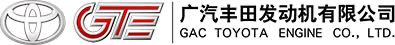 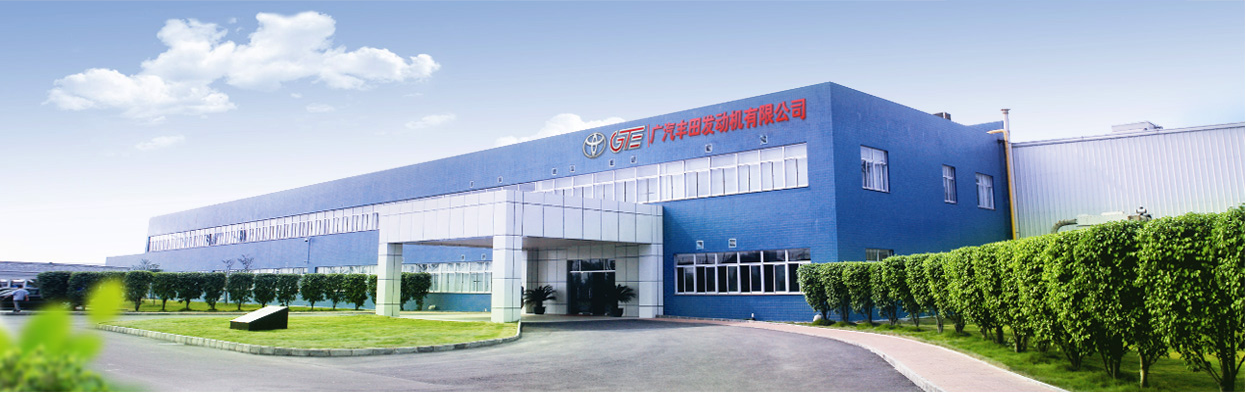 广汽丰田发动机有限公司(简称GTE)成立于2004年2月24日，由广州汽车集团股份有限公司【公司简介】    广汽丰田发动机有限公司(简称GTE)成立于2004年2月24日，由广州汽车集团股份有限公司（GAC），日本丰田汽车公司(TMC)和丰田汽车（中国）投资有限公司（TMCI）共同投资建立。公司注册资本29.6亿元，投资总额62.4亿元。    GTE是中国第一个以海外市场为主要目标的汽车发动机公司，同时还是一家全球性企业，向全球提供发动机及配件。    公司位于珠江三角洲区位中心—广州市南沙区，总占地面积32万平方米，建筑面积11.4万平方米。目前共有员工约1400人，平均年龄31岁。公司生产AZ、AR、NR、AR直喷、TNGA—M20C发动机，为国内及日本、台湾、泰国等国家和地区的CAMRY(凯美瑞)、CAMRY HYBRID(凯美瑞混合动力)、RAV4、ALPHARD(VELLRIRE)、LEXUS ES、YARIS、C-HR等车型提供配套，是一家致力于环保、清洁、高效、安静的发动机企业。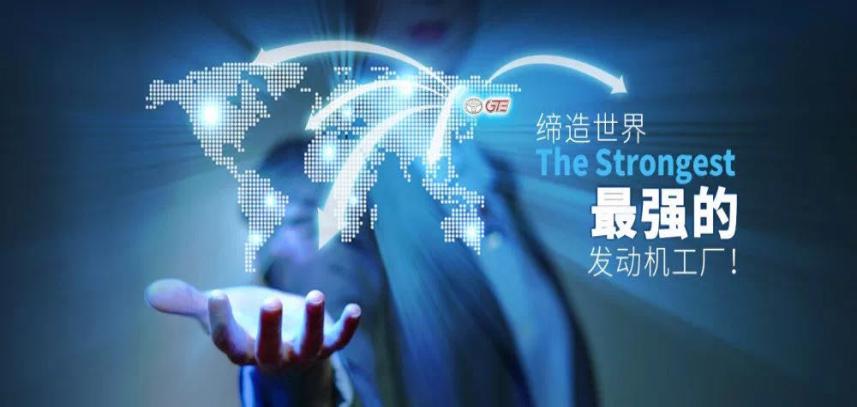 【产品发展历程】公司将秉承“尊重人性、持续改善”的企业理念，以智慧和不懈不断进取贡献社会。2005年01月17日— —GTE一期发动机零部件曲轴、凸轮轴下线2005年06月29日——日本丰田汽车公司副会长张富士夫莅临GTE视察2005年11月22日— —GTE AZ发动机整机下线出口仪式2006年10月24日— —日本丰田汽车公司会长奥田硕莅临GTE视察2006年11月13日—— GTE二期整机下线仪式2007年03月01日—— 日本丰田汽车公司名誉会长丰田章一郎莅临GTE视察2007年12月07日—— GTE第50万台发动机下线仪式，累计生产发动机突破五十万台 2008年02月25日—— GTE公司愿景正式发布2009年07月30日—— GTE第100万台发动机下线仪式，累计生产发动机突破一百万台 2011年10月28日—— GTE AR发动机整机下线 2011年12月12日—— GTE 扩建项目打桩仪式2013年04月16日—— GTE第200万台发动机下线仪式，累计生产发动机突破二百万台2013年11月08日—— GTENR发动机整机下线2014年02月24日—— 公司成立十周年2014年08月26日—— GTE累计生产发动机突破300万台2014年12月10日—— AR2.0L发动机整机下线2015年05月26日—— AZ发动机打切2016年05月09日—— 公司首获国家实用型专利2017年04月28日—— GTE累计生产发动机突破400万台【公司主要产品】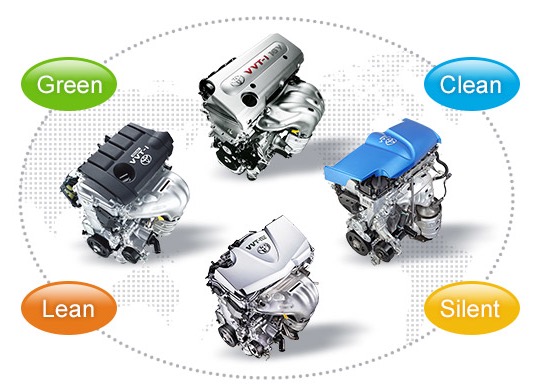 AR直喷发动机     AR发动机NR发动机         AZ发动机TNGA—M20C型发动机【公司产品配套车型】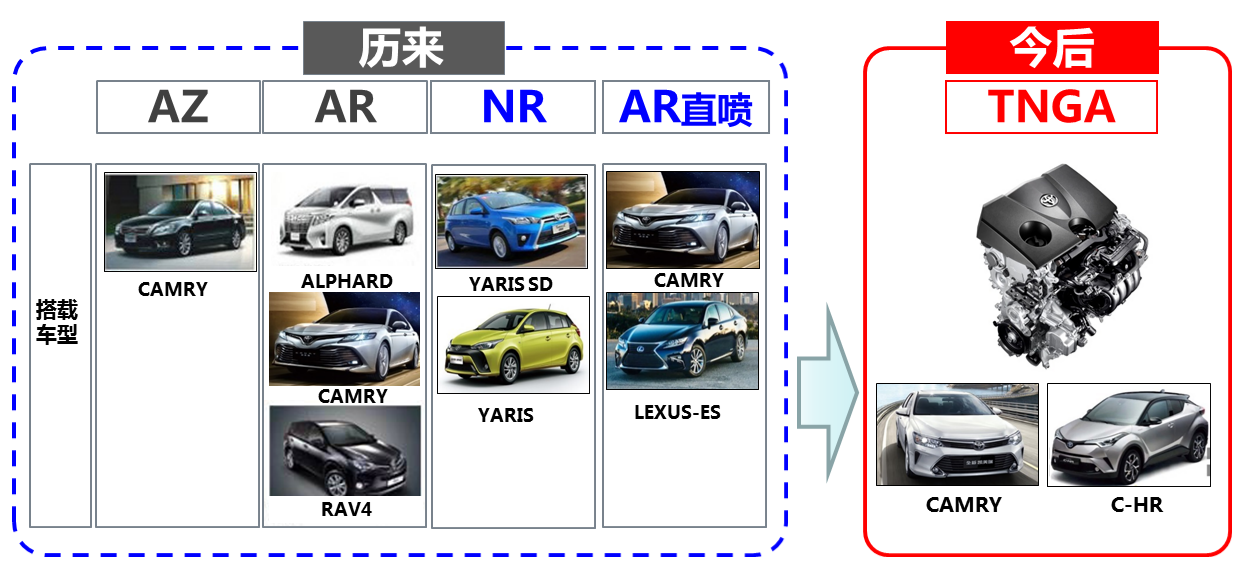 【招聘岗位：操作工  实习生】岗位要求：1、2020年7月31日前，年满18周岁2、男性，身高168cm以上3、学历：中专、中技、高技、大专学历4、专业要求：汽车维修，机电一体化、自动化、机械、数控、模具专业5、身体健康，无不良嗜好，吃苦耐劳，服从管理【薪资待遇】基本薪资：底薪3018+住房补贴1075+福利+加班费+年终奖1）入司第1年为劳务工：工资基本收入约4000元(未包含加班费、福利、奖金)2）入司满1年后，经考核合格可转为正式工：基本工资视考核情况评定（略有上调）【其他收入及福利】1）加班费：按法定计发加班费；2）社保、公积金：按法定购买五险一金；3）福利：包括节日慰问金/福利积分、餐饮补助、年度健康快乐活动、文体协会等多种福利项目；4）年终奖金：考虑当年公司经营效益、员工业绩/努力度等因素发放（一年两次）。【生活配套】衣：公司提供免费发放的工作服食：公司食堂提供工作餐，各种菜式多样选择住：公司有相应的住房补贴，和安全便捷的宿舍提供员工入住行：公司免费提供上下班交通车供员工乘坐